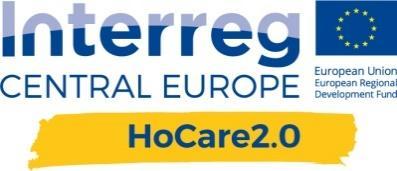 Modulo 2 - Atto di delega ad intermediario per sottoscrizione digitalee presentazione telematica della domandaSpett.leCamera di commercio di CremonaP.zza Stradivari 526100 Cremonacciaa@cr.legalmail.camcom.itIl /La sottoscritto/a ___________________________________ nato a _______________________ il _________________ Codice fiscale ________________________________ residente in ___________________________________ Via __________________________________________in possesso del documento d'identità n° ____________________ rilasciato da _______________________________________________________ il ___________________ in qualità di legale rappresentante/titolare dell'impresa ________________________________________DELEGA il/la Sig./Sig.ra ___________________________________ nato a __________________________ il ____________________ Codice fiscale ________________________________ residente in ___________________________________ Via __________________________________________in possesso del documento d'identità n° ___________________ rilasciato da _________________________________________ il _______________ a inoltrare la domanda di contributo sul Bando “PROGETTO HOCARE 2.0 : BANDO DI FINANZIAMENTO PER SOLUZIONI INNOVATIVE IN TEMA DI SERVIZI DI ASSISTENZA A DOMICILIO PER SOGGETTI OVER 65”.Allegare fotocopia del documento d'identità, in corso di validità, del delegante nel caso di firma autografa.Informativa ai sensi  del GDPR 679/2016 “Regolamento generale sulla protezione dei dati” Ai sensi del GDPR 679/2016 e d.lgs. 101/2018 i dati e le informazioni acquisiti in esecuzione alla presente procedura saranno utilizzati esclusivamente per gli scopi previsti dal presente bando e trattati in modalità elettronica. I dati saranno trasmessi, per le verifiche di legge, alle istituzioni e agli Enti previsti dalla norma di tempo in tempo vigente. Il titolare del trattamento è la Camera di Commercio di Cremona, Piazza Stradivari, 5 Cremona e-mail segreteria@cr.camcom.it. Il responsabile della protezione dei dati è contattabile all’indirizzo dpo@lom.camcom.it I dati verranno conservati per il termine previsto dalla legge a far tempo dalla conclusione della procedura. Agli interessati sono riconosciuti i diritti di accesso e rettifica dei dati.Luogo e data ____________________________________________firma autografa o digitaleBANDO “PROGETTO HOCARE 2.0 : BANDO DI FINANZIAMENTO PER SOLUZIONI INNOVATIVE IN TEMA DI SERVIZI DI ASSISTENZA A DOMICILIO PER SOGGETTI OVER 65”       